ホームステイ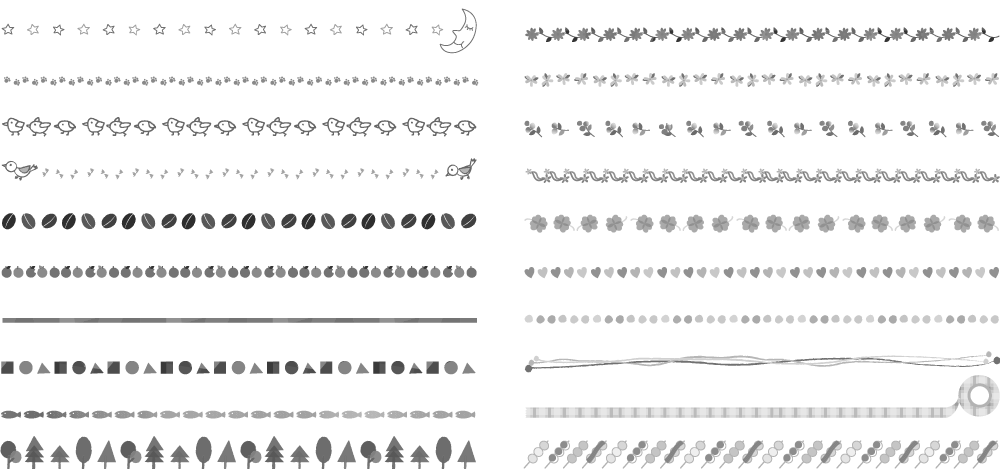 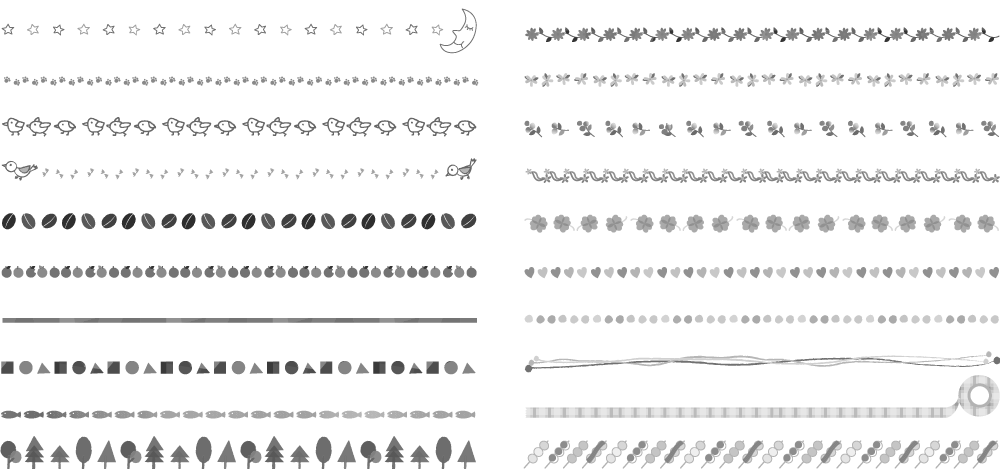 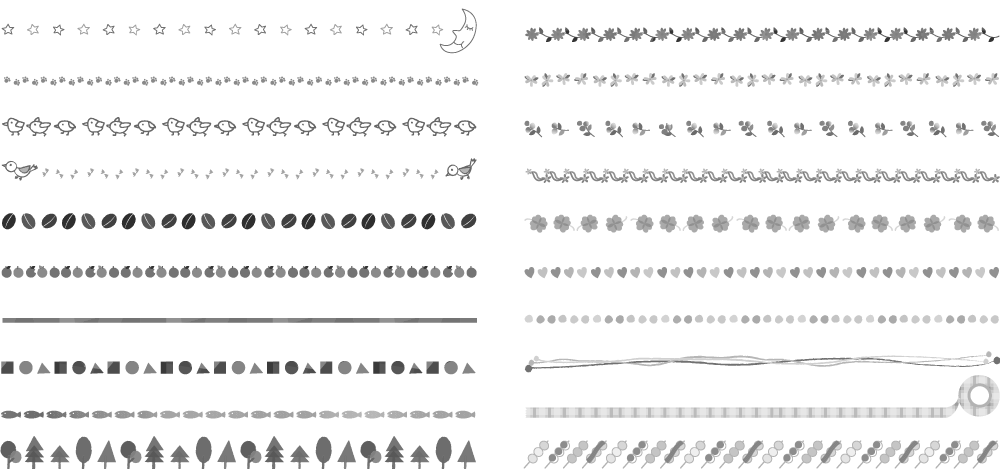 ※1申込用紙に記入いただいた内容は、本件に関する連絡以外には使用いたしません。※2 ホームステイ体験の申込みは９月14日（水）まで受付けます。しみにをごのうえ、までに、FAX（025-249-8122）またはE-メール（nia6@niigata-ia.or.jp）でおみさい。をえたのみ、のまでにごさせていただきます。にをごのうえ、までに、FAX（025-249-8122）またはE-メール（nia6@niigata-ia.or.jp）でおみさい。をえたのみ、のまでにごさせていただきます。しみ８月22日（月）しみ８月29日（月）しみ９月５日（月） (、など)（〒　　　-　　　　）（〒　　　-　　　　）E-mailホームステイやにするがあれば、ごください。